NAVODILA ZA DOSTOP DO VIDEOKONFERENCEDragi učenciPošiljam vam navodila za dostop do našega srečanja v živo. Upam, da bomo lahko prišli skupaj. Vpis je čisto preprost.  Za datum in uro srečanja v živo boste pravočasno obveščeni.Odprite Firefox ali Crome in v okence vtipkajte Jitsi meet.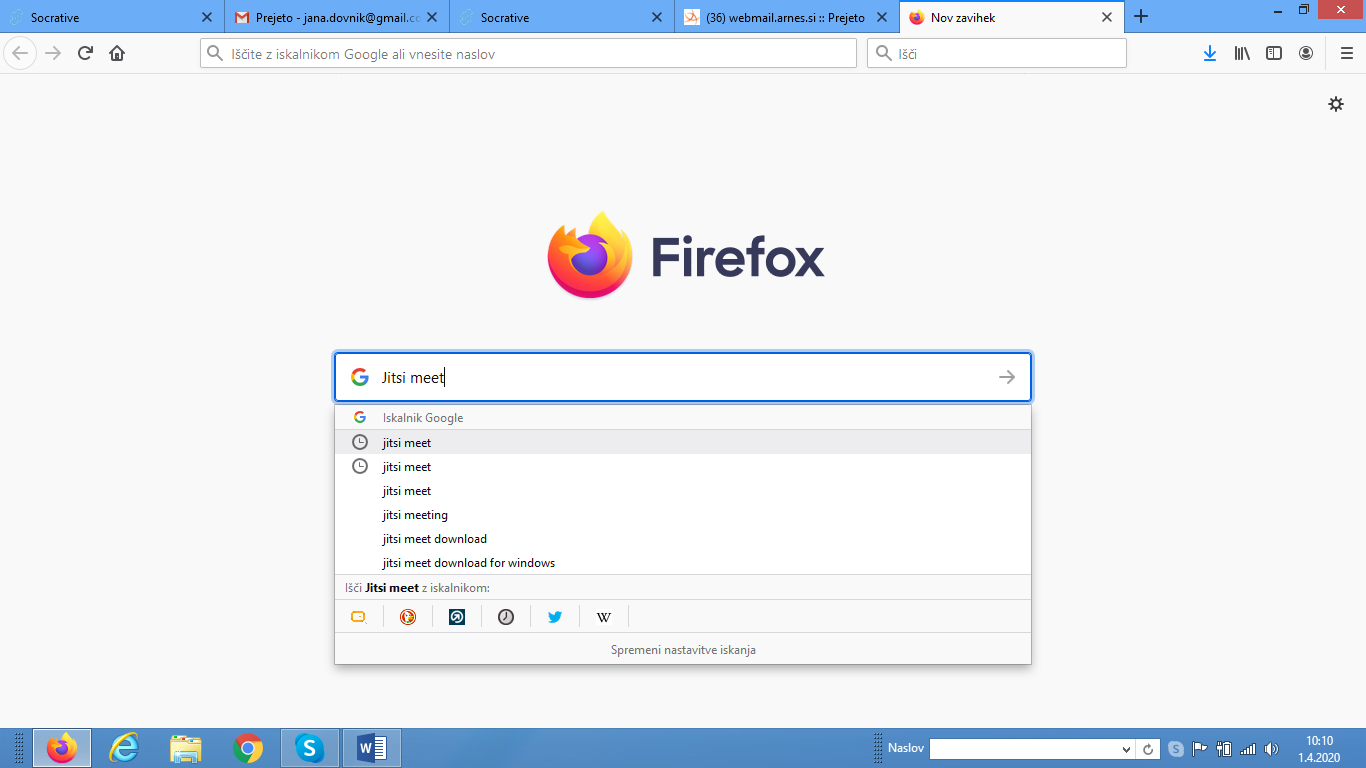 Klikni na Jitsi meet.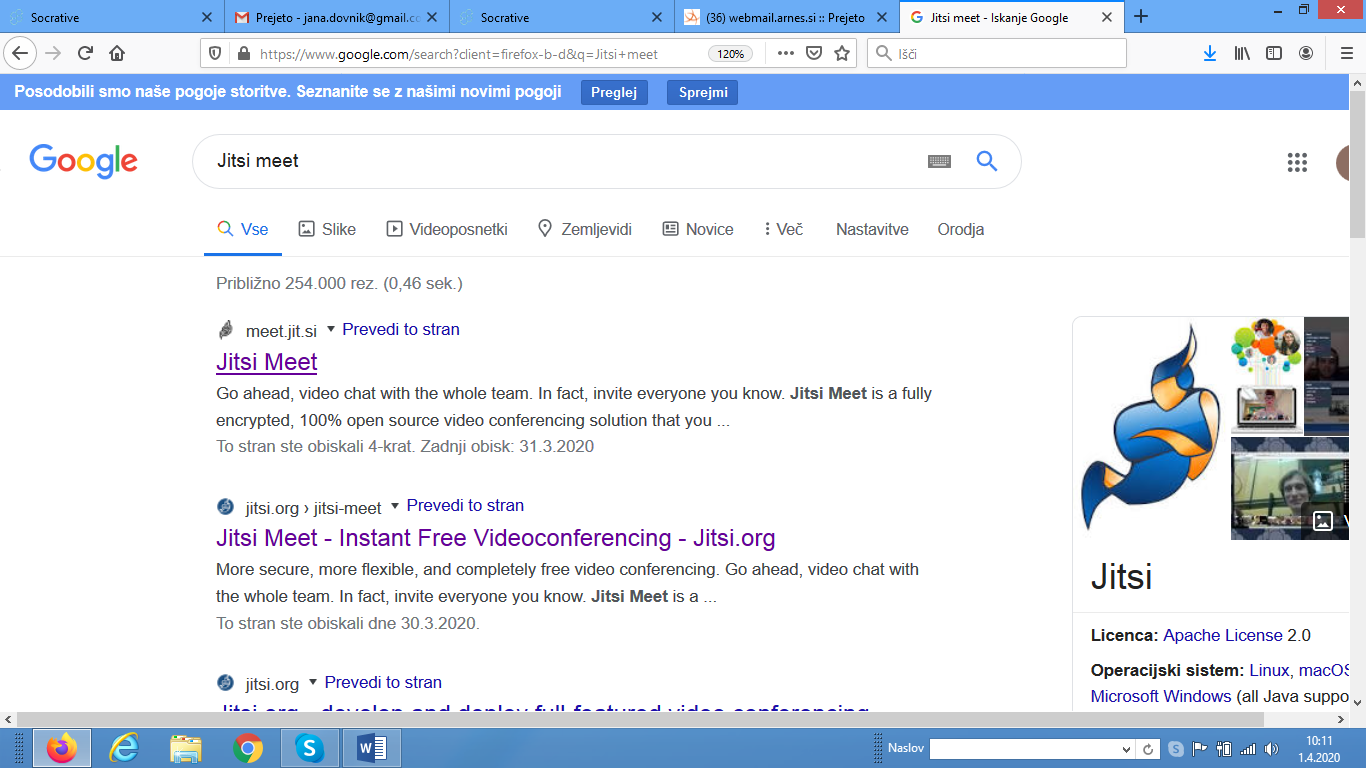 V okence (Start a new meeting) vpiši Janadovnik in klikni na GO.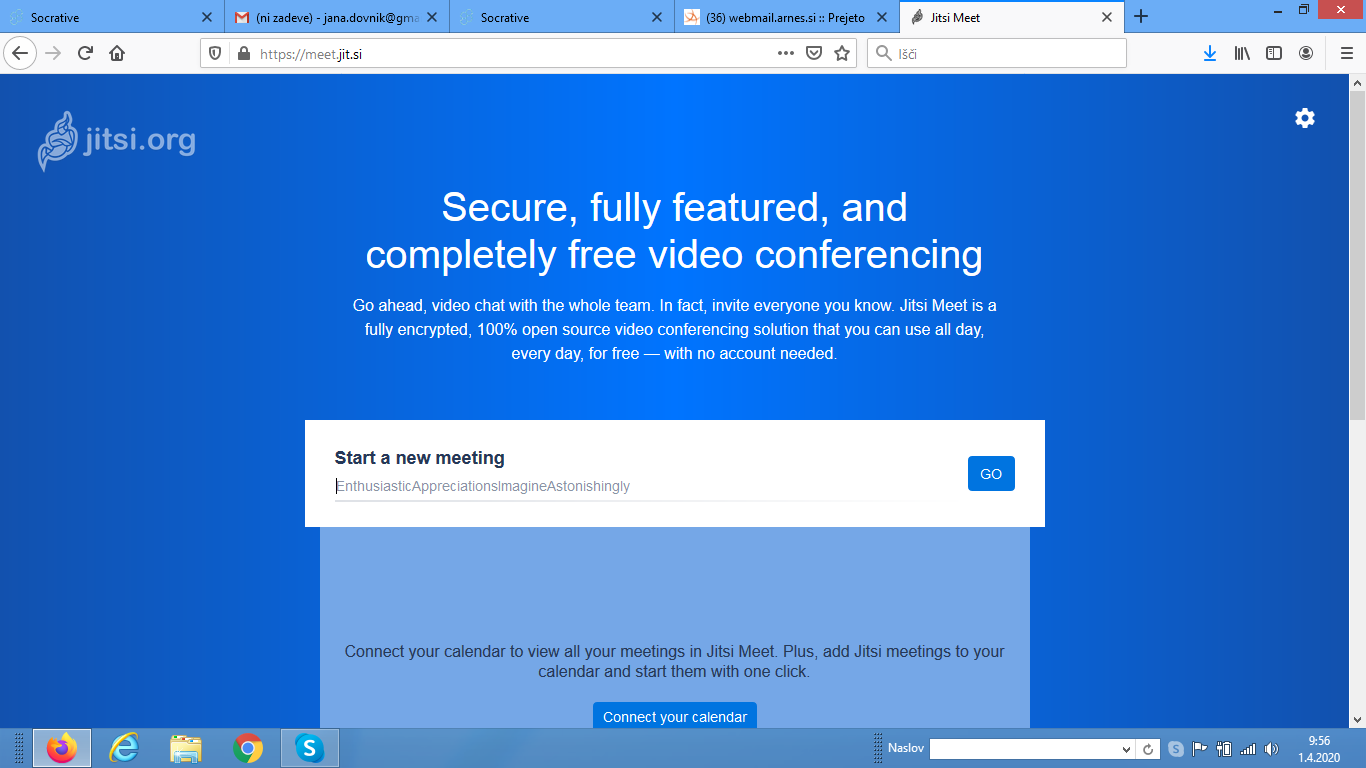 Klikni Dovoli in že se vidimo, mogoče celo slišimo.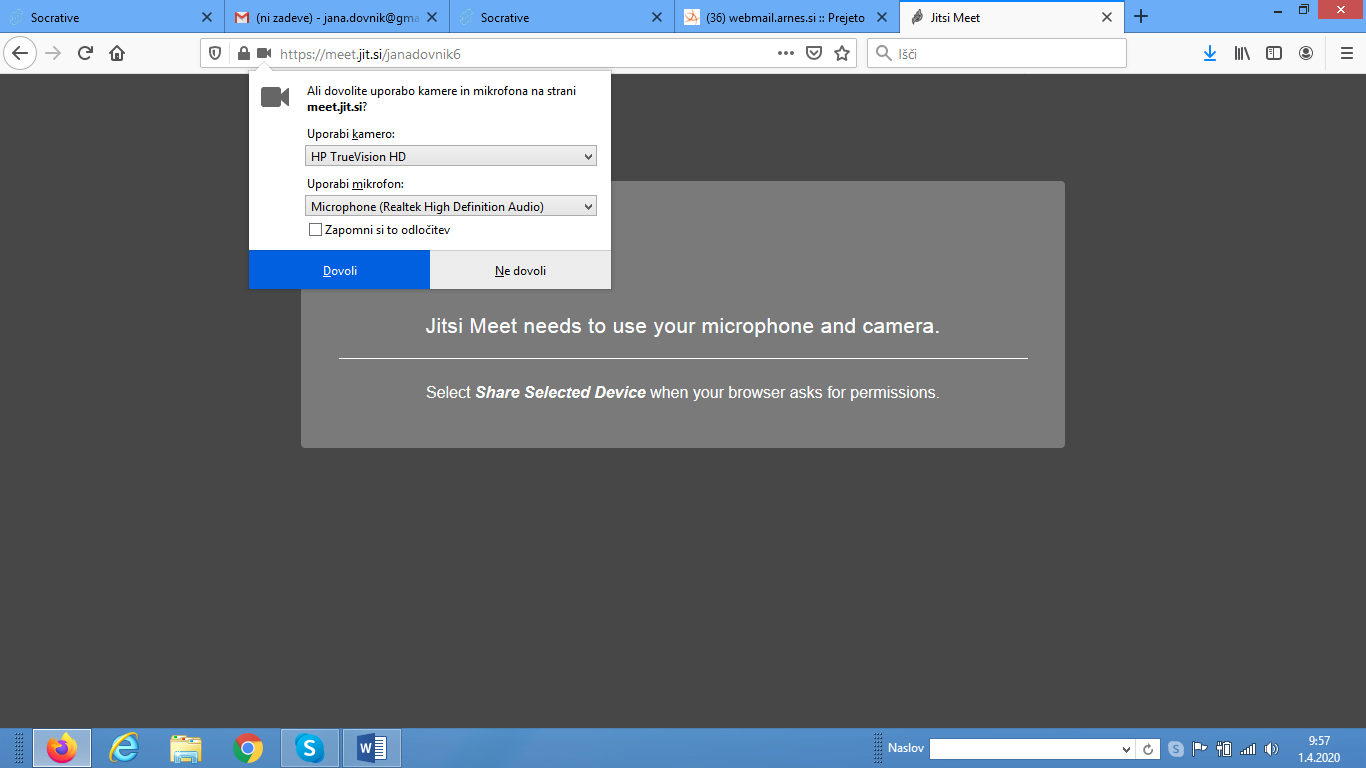 Če komu ne bo uspelo, se ne sekirajte, še vedno boste dobivali po e – pošti navodila za delo. Lp, Jana